Конспект занятияпо лепкев первой младшей группе«Вот какой у нас мостик»Интеграции образовательных областей:социально-коммутативное;познавательное;художественно-эстетическое.Программное содержание:познакомить детей со сказкой «Пузырь, соломинка и лапоть»;формировать умение моделировать мостик из 3-4 «брёвнышек» и создавать композицию (ручеёк, мостик);выравнивать пластилиновые детали (столбики-бревнышки) по длине, лишнее отрезать стекой;упражнять детей в определении и назывании цвета (красный, жёлтый, зелёный, синий); величины (большой-маленький, высокий-низкий, широкий-узкий);развивать мелкую моторику пальцев рук;закреплять умение определять кол-во предметов (один-много);воспитывать отзывчивость, желание помочь, аккуратность, вежливость.Материал:лист формата А4 с изображением реки, лесной поляны;пластилин разных цветов;стеки, салфетки, доски для лепки.Ход занятия- Послушайте сказку.«Пузырь, соломинка и лапоть».Жили-были пузырь, соломинка и лапоть.Пошли они в лес дрова рубить. Дошли до реки и не знают, как перейти через реку.Лапоть говорит пузырю:— Пузырь, давай на тебе переплывем!— Нет, лапоть! Пусть лучше соломинка перетянется с берега на берег, мы по ней перейдем.Соломинка перетянулась с берега на берег. Лапоть пошел по соломинке, она и переломилась. Лапоть упал в воду.А пузырь хохотал, хохотал, да и лопнул.- Ребята, понравилась сказка?- Сказка весёлая или грустная?- А почему грустная?- Как вы думаете, почему случилась такая история?- Правильно, потому что не было мостика.- Сейчас мы с вами исправим эту ситуацию.Физкультминутка.Нужен мостик на пути (руки согнуты в локтях под прямым углом, складывать одна на другую, как у школьника за партой, и пружинить, будто в такт шагом),Чтобы речку перейти (два пальца одной руки бегут под другой, согнутой в локте, от запястья к плечу).Вот мы досочки берем (два указательных пальца поднять вверх, ладони от себя),Ровно рядышком кладем (ударить пальцами друг о друга, как будто выкладываются рядом две доски),Забиваем гвозди,Строим, строим мостик (кулачком стучать о кулачек),Мы построим мостик (руки согнуты в локтях под прямым углом, складывать одна на другую, как у школьника за партой, и пружинить, будто в такт шагом),Ждем мальчишку в гости (разводить руки с легким наклоном вперед). (Подходим к столикам, где лежит подготовленная полянка с речкой.)-А вот и речка, смотрите, вот эта лесная полянка, где шли пузырь, соломинка и лапоть. Будем строить им мостик.-Возьмите кусочек пластилина и раскатайте между ладонями приёмом «вперёд-назад» столбики (цветные брёвнышки кладём рядышком, чередуя по цвету)- Ребята положите 2 длинные колбаски рядом и посмотрите, чтобы они были одной длины. Лишнее можно отрезать стеком. У всех получилось?-Какого цвета у нас брёвнышки?-Вот и получился у нас мостик.- Теперь эти столбики (длинные колбаски) прикладываем к ручейку.- Выложим бревнышки в рядок через ручеек – крепко (тесно) прижмем друг к другу.- Вытрите ручки салфетками.- Молодцы, вы построили прочный мостик! А теперь давайте вспомним.- Что мы сегодня делали на занятии? (Строили мостик.)- Для чего мы строили мостик?- Какой мостик у нас получился?- Спасибо, ребята вам, что вы такие добрые, отзывчивые, что позаботились о наших героях.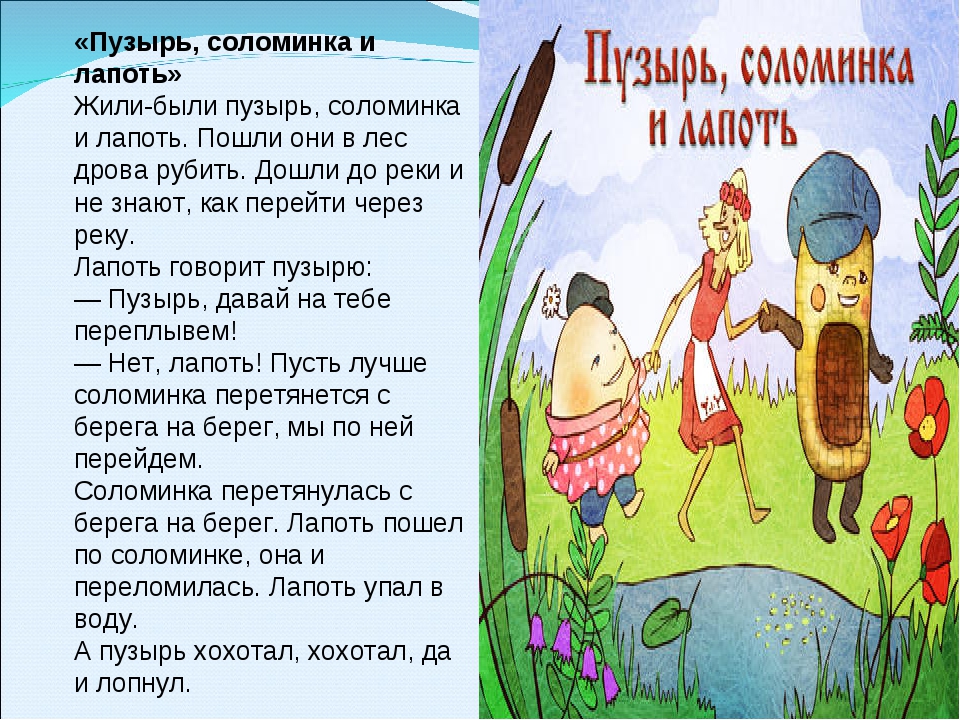 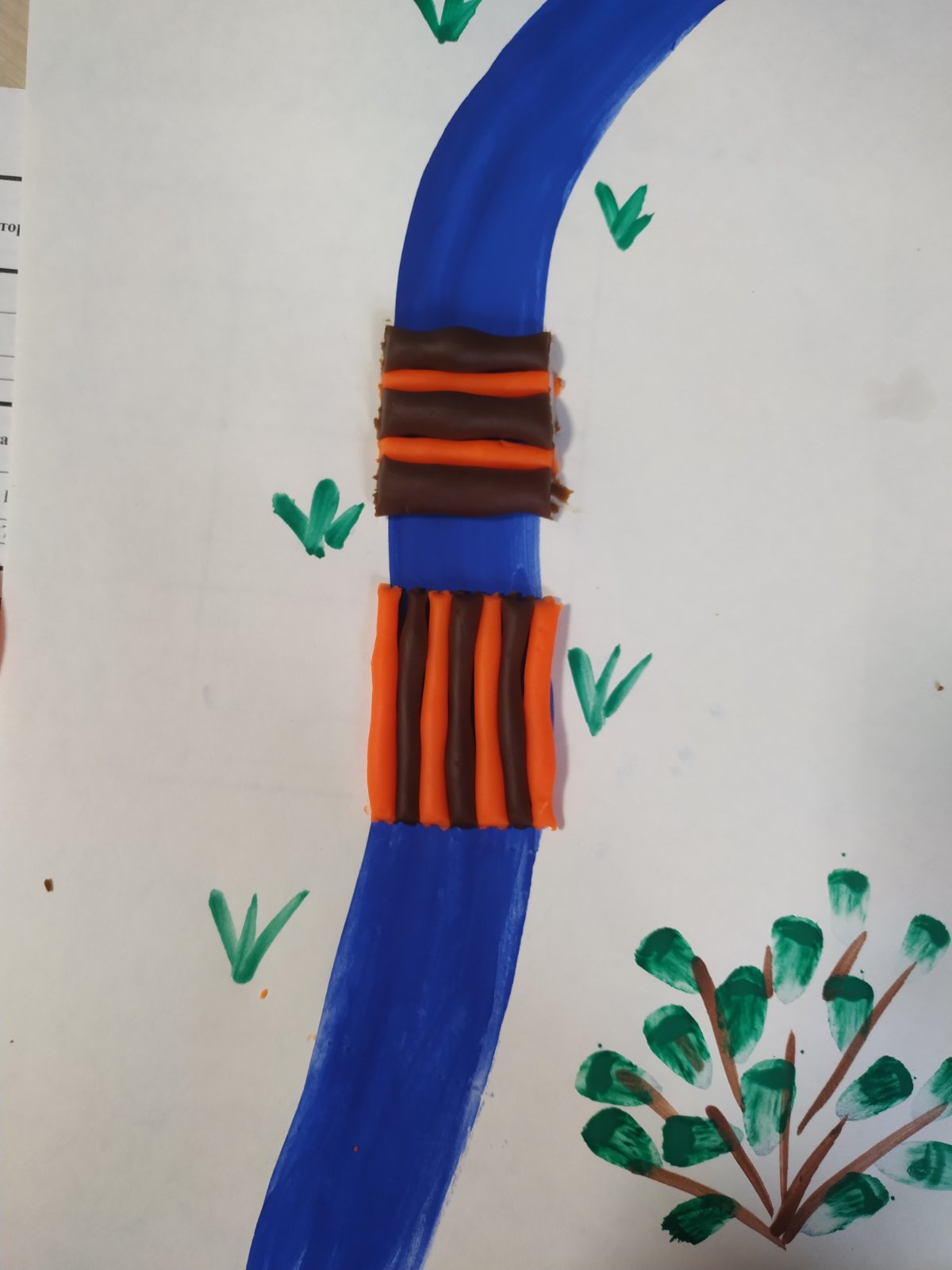 